Ridhima (Cloud Computing) (Present in Dubai)Career Objective: Highly skilled Cloud Computing Engineer has exceptional development ability and extensive knowledge of Big Data, Hadoop and a strong ability to work with minimal supervision. Has a Bachelor’s Degree in Computer Application and one year of experience working as an Account Manager customer representative.Additional Skill Set: Strong Organizational Skills, Data Entry, Computer Operator   Experience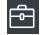 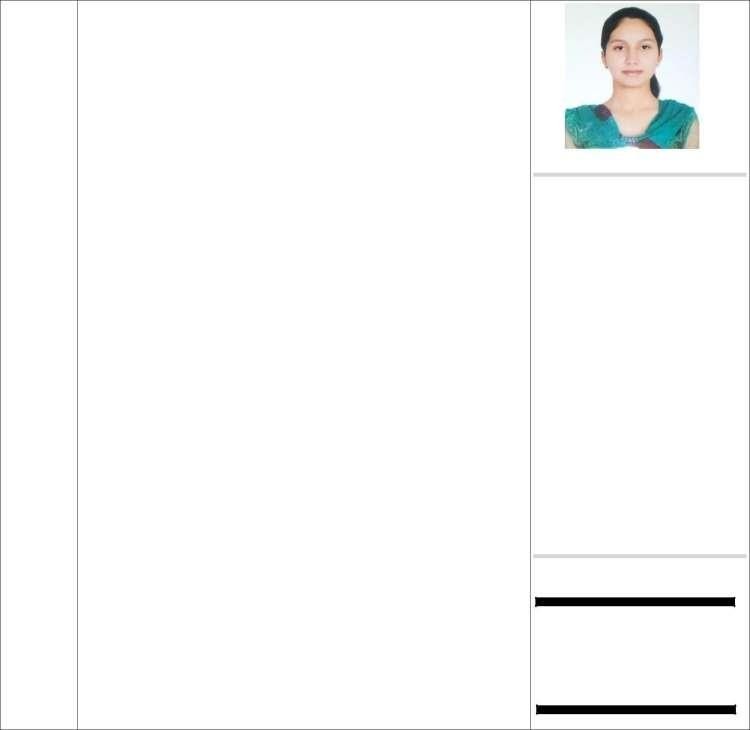 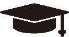 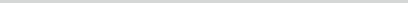 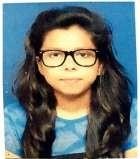 2018-07-2019-08Encore Account ManagerResponsible Account Manager utilizing all company resources to solve client issues to the benefit of the client and the company.Assures success by being very familiar with company policies, working closely with customers on difficult issues and bringing in team help when needed.Dedicated to enhancing the client experience and increasing revenue.Monitored all client credit requests.Assisted in updating client sales and revenue records.Collected incoming client correspondence for the account manager.Education2015-07 – Guru Nanak Dev University2018-04	Master of Computer Application2012-07 –	Guru Nanak Dev University2015-04	Bachelor of Computer ApplicationProject WorkTraining work: Studied cloud computing on salesforce.Declaration: I hereby declare that all the details furnished above are true to the best of my knowledge and belief.E-mailridhima-394505@2freemail.comDate of birth1994-06-25SkillsTeam ManagementHigh skills to handle the team with patience and care.Confident and Smart WorkerAble to handle things smartly. Always try to do things in new and with creativity instead of same monotonousRidhima 